Министерство образования и науки Алтайского края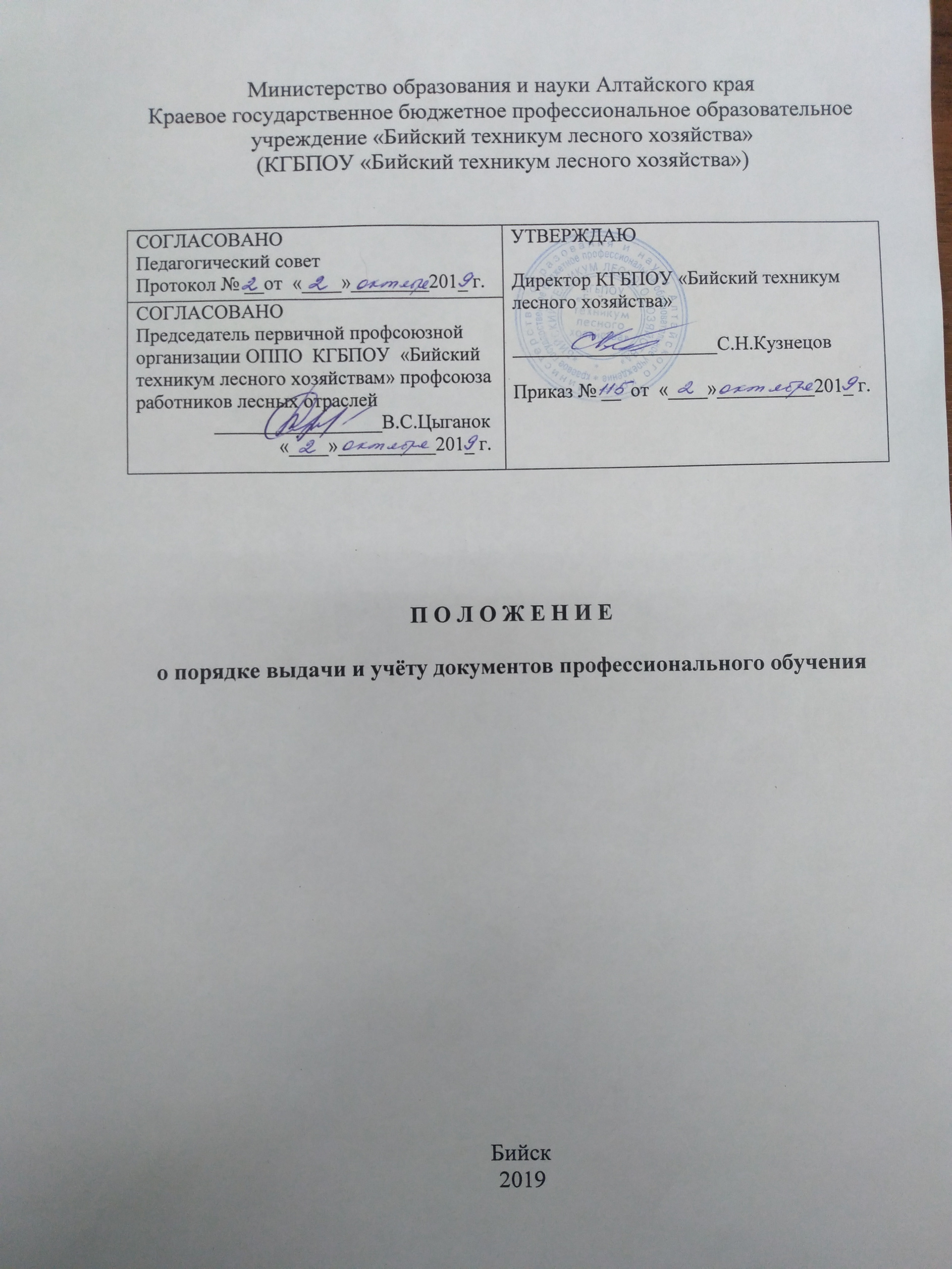 Краевое государственное бюджетное профессиональное образовательное учреждение «Бийский техникум лесного хозяйства»(КГБПОУ «Бийский техникум лесного хозяйства»)П О Л О Ж Е Н И Ео порядке выдачи и учёту документов профессионального обученияБийск                                                               20191. Общие положения1.1 Положение о порядке выдачи и учёту документов профессионального обучения (далее – Положение) в краевом государственном бюджетном профессиональном образовательном учреждении «Бийский техникум лесного хозяйства»  (далее –Техникум) определяет виды документов, выдаваемых по итогам обучения по профессиональному обучению (далее – ПО), образцы бланков документов о профессиональном обучении, требования к заполнению бланков документов, порядок выдачи, хранения и учета таких документов в Техникуме.1.2 Настоящее Положение разработано в целях регламентации заполнения, выдачи, хранения и учета документов о профессиональном обучении в Техникуме.1.3.  Формы документов о профессиональном обучении, справки об обучении разрабатываются Техникумом (см. Приложение к положению).1.4. Бланки документов являются защищенной от подделок полиграфической продукцией и изготавливаются по заказу Техникума в установленном законодательством Российской Федерации порядке в организациях, имеющих соответствующую лицензию Федеральной налоговой службы России.1.5.  Бланки документов о профессиональном обучении заказываются в соответствии с заявкой Техникума в количестве, необходимом для осуществления деятельности, за счет средств от приносящей доход деятельности.1.6  Лицам, успешно освоившим соответствующую программу профессионального обучения и прошедшим итоговую аттестацию, выдается свидетельство о профессии рабочего, должности служащего.  1.7 Лицам, не прошедшим итоговой аттестации или получившим на итоговой аттестации неудовлетворительные результаты, а также лицам, освоившим часть ПО и (или) отчисленным из Техникума, выдается справка об обучении.1.8.  Требования настоящего Положения обязательны для выполнениявсеми работниками Техникума, участвующими в реализации профессионального обучения.2. Нормативные ссылки2.1 Настоящее положение разработано в соответствии с:-  Федеральным законом от 29.12.2012 № 273-ФЗ «Об образовании в Российской Федерации»;- Приказом Министерства образования и науки РФ от 18 апреля 2013 г. N 292 "Об утверждении Порядка организации и осуществления образовательной деятельности по основным программам профессионального обучения";- Уставом Техникума;- иными локальными нормативными актами.3. Заполнение бланков документов о профессиональном обучении, выдача дубликатов документов3.1. В техникуме используются бланки свидетельства о профессии рабочего, должности служащего, защищенные от подделок полиграфической продукцией (приложение № 1).3.2. Свидетельства о профессии рабочего, должности служащего оформляются на государственном языке Российской Федерации – русском языке. 3.3. Заполнение и оформление бланков свидетельств, бланков  дубликатов свидетельств производится ответственным лицом или назначаемым приказом директора техникума.3.4. При заполнении бланка свидетельства указываются следующие сведения:- полное официальное наименование техникума;- регистрационный номер  свидетельства в соответствии с книгой регистрации выданных свидетельств;- дата выдачи свидетельства;  - наименование населенного пункта, в котором находится Техникум.- фамилия, имя, отчество (при наличии) выпускника в именительном падеже;- наименование программы профессионального обучения.- в строке «Председатель аттестационной комиссии» - фамилия и инициалы председателя аттестационной комиссии;- в строке «Руководитель образовательной организации» - фамилия и инициалы руководителя техникума;- в месте, обозначенном на бланке аббревиатурой «М.П.» проставляется печать техникума.3.5. При заполнении бланка приложения указываются следующие сведения:- фамилия, имя, отчество (при наличии) выпускника в именительном падеже; - Фамилия, имя и отчество (при наличии) иностранного гражданина указываются по данным национального паспорта в русскоязычной транскрипции; - дата рождения выпускника;  - документ о предшествующем уровне образования; - наименования учебных предметов, курсов, дисциплин (модулей) в соответствии с учебным планом образовательной программы. Последовательность должна соответствовать последовательности предметов в учебном плане;-  трудоемкость дисциплины (модуля) в академических часах (цифрами); - итоговая оценка, полученная при промежуточной аттестации или на квалификационном экзамене прописью («отлично», «хорошо», «удовлетворительно», «зачтено»). При необходимости таблица с наименованиями предметов, общим количеством часов и итоговой оценкой по ним может быть продолжена на оборотной стороне бланка приложения к свидетельству.- полное официальное наименование техникума и наименование населенного пункта в соответствии с уставом техникума;- серия и номер бланка свидетельства о профессии рабочего, должности служащего;-  регистрационный номер и дата выдачи с указанием числа;- в строках «Решением аттестационной комиссии от» указывается дата проведения итоговой аттестации с указанием числа (двумя цифрами), месяца (прописью) и года (четырьмя цифрами);- наименование полученной профессии и уровень ее квалификации (разряд или класс, категория) – при наличии;- в строке «Председатель аттестационной комиссии» - фамилия и инициалы председателя аттестационной комиссии;- в строке «Руководитель» - фамилия и инициалы руководителя техникума. В случае, если обязанности директора техникума исполняет другое лицо, то в строке «Руководитель» указывается его фамилия и инициалы.- в строке «Секретарь» - фамилия и инициалы секретаря аттестационной комиссии; в месте, обозначенном на бланке аббревиатурой «М.П.» проставляется печать техникума.3.6. Бланки документов заполняются печатным способом с помощью принтера, шрифтом черного цвета. Техникум может разработать программное обеспечение, предназначенное для автоматизации учета и заполнения бланков документов при помощи принтеров. Бланки документов представлены в Приложении 1.3.7. Дубликаты выдаются лицам, утратившим документы, при условии наличия в образовательной организации всех необходимых сведений о прохождении данными лицами обучения. Дубликат выдается на фамилию, имя, отчество, идентичные подлиннику документа. Дубликат выдается на бланке, действующем на момент выдачи дубликата. На дубликате документа в заголовок на титуле справа вверху ставится штамп "дубликат".3.8. Лицо, изменившее свою фамилию (имя, отчество), вправе обменять имеющееся у него свидетельство на дубликат свидетельства с новой фамилией (именем, отчеством). Обмен производится на основании заявления лица, изменившего свою фамилию (имя, отчество), с приложением копий документов, подтверждающих изменение фамилии (имени, отчества) лица.3.9. Подлинник свидетельства, подлежащий замене, изымается у слушателя и уничтожается в установленном порядке.3.10. Дубликаты свидетельства выдаются обучающемуся лично или другому лицу на основании доверенности обучающегося.3.11. Заявление о выдаче дубликата свидетельства, доверенность на получение дубликата свидетельства, копия выданного дубликата свидетельства, хранятся в личном деле обучающегося.3.12. Дубликаты свидетельства оформляются на бланках свидетельства, применяемых техникумом на момент подачи заявления о выдаче дубликатов.3.13. Заполнение бланка дубликата свидетельства осуществляется по правилам, установленным для заполнения бланка свидетельства, взамен которого выдается дубликат.3.14. При заполнении дубликата на бланке указывается слово «ДУБЛИКАТ» в строке на бланке титула свидетельства - в левой части бланка титула свидетельства перед строкой, содержащей надпись «СВИДЕТЕЛЬСТВО», с выравниванием по ширине.3.15. В дубликате указывается полное официальное наименование техникума, выдающего дубликат.3.16. В дубликат вносятся записи в соответствии с документами, имеющимися в личном деле выпускника. При невозможности заполнения дубликата свидетельства по причине не сохранности необходимых для этого сведений, дубликат свидетельства не выдается, выдается справка о невозможности выдачи дубликата свидетельства с указанием причин.3.17. После заполнения бланк документа должен быть тщательно проверен на точность внесенных в него записей. Документ, составленный с ошибками или не в соответствии с требованиями, установленными настоящим Положением, считается недействительным. Лицом ответственным за заполнение документов о квалификации является ответственный по и профессиональному обучению в Техникуме.4. Оформление  справок об обучении4.1 Справка об обучении оформляется на бланке Техникума. В справке указывается:-  фамилия, имя, отчество (при наличии) обучающегося в дательном падеже;-  сроки прохождения обучения;-  наименование программы ПО;-  объем часов по программе обучения;4.2. Справка визируется ответственный по дополнительному профессиональному образованию и профессиональному обучению в Техникуме и подписывается директором Техникума.Подписи проставляются пастой черного, синего или фиолетового цвета. Подписание документов факсимильной подписью не допускается.4.3.  Справка заверяется печатью Техникума. Печать проставляется на отведенном для нее месте – «М.П.». Бланк справки представлен в Приложении 2.Книга справок представлена в Приложении 3.5. Порядок хранения, учета и выдачи свидетельства о профессии рабочего, должности служащего, приложений к ним.5.1. Бланки свидетельств о профессии рабочего, должности служащего (далее - свидетельств) являются документами строгой отчетности, хранение которых осуществляется в сейфе.5.2. Для учета выдачи свидетельств в техникуме ведется книга регистрации выдачи свидетельств (Приложение 5) и их дубликатов. (Приложение 4). В книге указывается:- регистрационный номер свидетельства;- фамилия, имя и отчество (при наличии) обучающегося;- серия и номер бланка свидетельства;- наименование профессии;- наименование и уровень присвоенной квалификации (при наличии);- дата и номер протокола заседания аттестационной комиссии;- дата и номер приказа об отчислении выпускника;- дата выдачи свидетельства;- подпись лица, выдающего свидетельство;- подпись лица, которому выдано свидетельство.Книга регистрации выдачи документов состоит из ведомостей. По окончании обучения, по каждой программе профессионального обучения оформляются ведомости выдачи документов по каждой группе:- ведомость регистрации выдачи свидетельств (Приложение 5);Специалист, ответственный по профессиональному обучению в Техникуме, по окончании календарного года оформляет книгу регистрации следующим образом:оформляется титульный лист; ведомости сшиваются в книги регистрации выдачи документов, пронумеровываются в хронологическом порядке;книга регистрации скрепляется печатью образовательной организации с указанием количества листов ведомостей в книге регистрации. Книга регистрации хранится как документ строгой отчетности у ответственного по дополнительному профессиональному образованию и профессиональному обучению в Техникуме.5.3. Свидетельство выдается лицу, завершившему обучение по образовательной программе и успешно сдавшему квалификационный экзамен на основании решения аттестационной комиссии и сводной ведомости результатов обучения.5.4. Свидетельство выдается лицу, завершившему обучение по результатам освоения программы профессионального обучения  на основании решения аттестационной комиссии и сводной ведомости результатов обучения.5.5. Свидетельство выдается не позднее 10 дней после издания соответствующего приказа директора.5.6. Сведения о выданных свидетельствах, дубликатах к ним вносятся ответственным лицом техникума в информационную систему «Федеральный реестр сведений о документах об образовании и (или) о квалификации, документах об обучении» в течение 60 дней с даты выдачи указанных документов.5.7. Копии выданных свидетельств и приложений к ним подлежат хранению в установленном порядке в архиве техникума в личном деле обучающегося.5.8. Испорченные при заполнении бланки свидетельств подлежат уничтожению специально созданной для этого комиссией. Комиссия составляет акт на списание и уничтожение бланков свидетельств. В акте указываются: наименование испорченного документа, его серия и номер бланка документа. Серия и номер бланка испорченного свидетельства вырезаются и приклеиваются на отдельный лист бумаги, являющийся приложением к акту на списание и уничтожение бланков свидетельств.5.9. Невостребованные свидетельства вкладывают в конверт, который подшивают в личное дело слушателя.Приложение 1.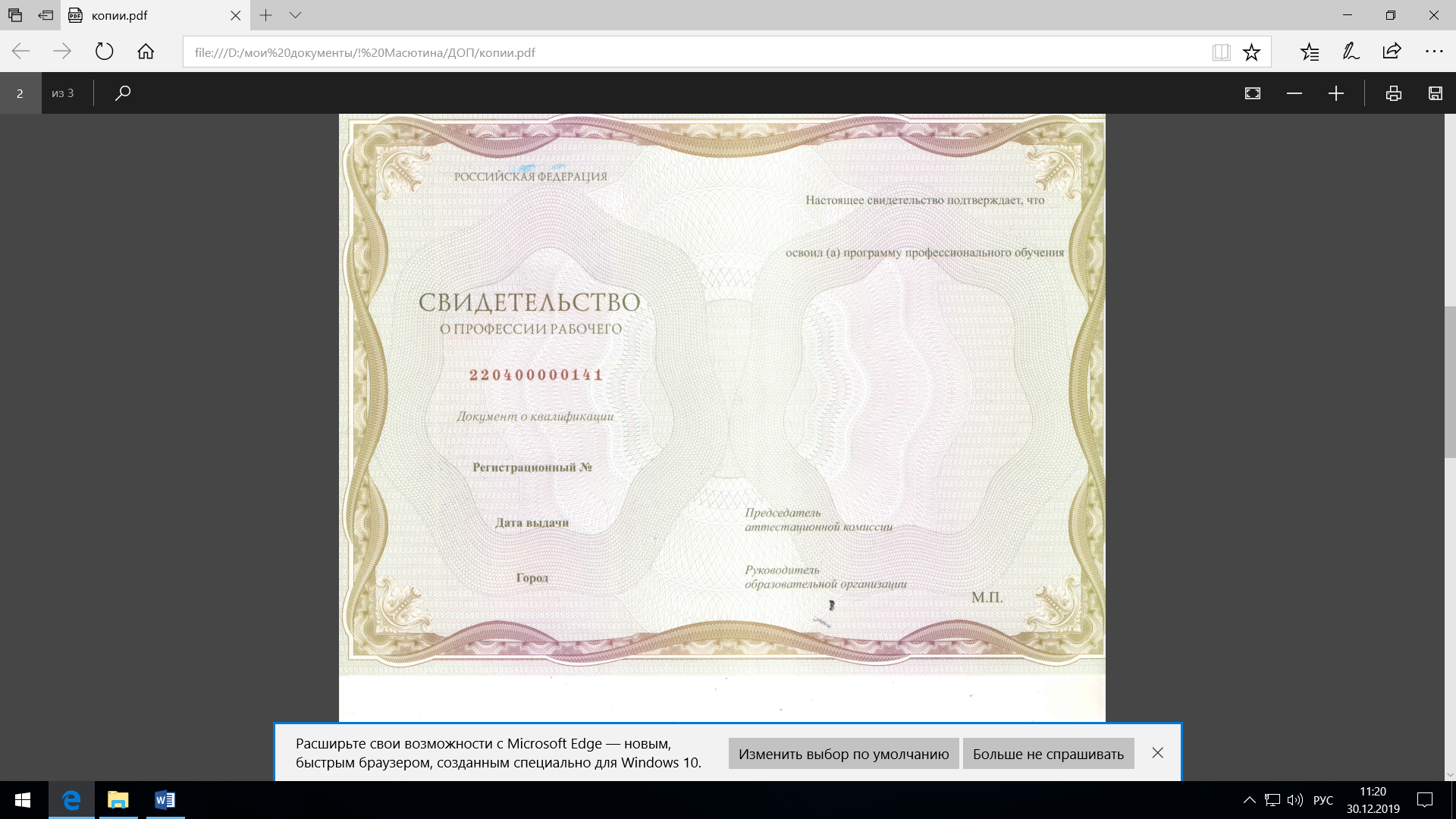 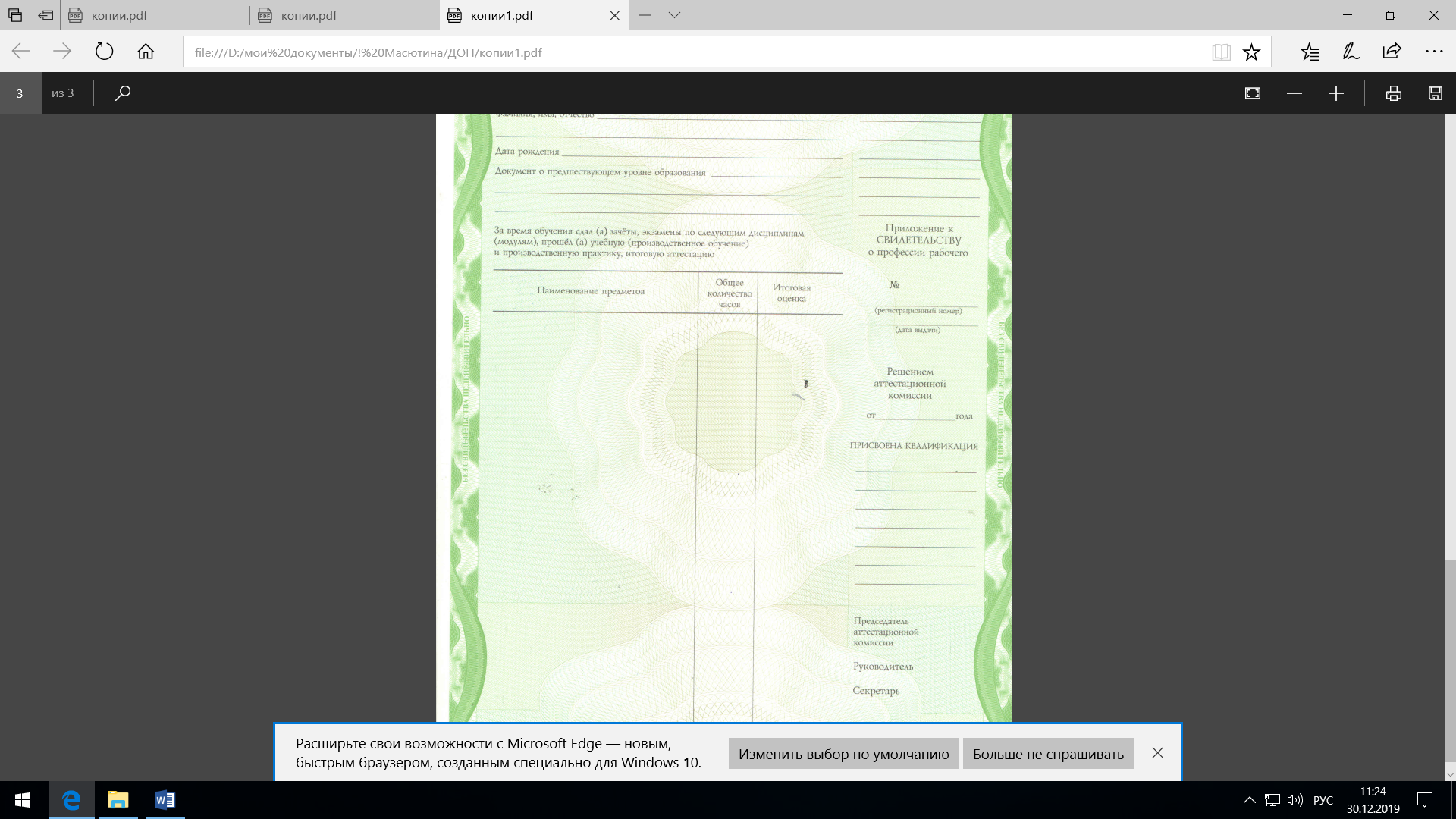 Приложение 2.   Министерство образования и науки Алтайского краяКраевое государственное бюджетное профессиональное образовательное учреждение «Бийский техникум лесного хозяйства»659304, г.Бийск, ул. М.Лермонтова 201,От________________№__________СПРАВКАДана ___________________________________________                                Ф.И.О. обучающегосяВ том, что он(а) действительно обучается (обучался) по программе профессионального обучения «_______________________________________________»,                     Наименование программыОбъем часов по программе обучения_________________.Сроки обучения: с «___»________20____г. по «____»_________20____г.Справка дана для предъявления по месту требованияДиректор______________________ (расшифровка подписи)Ответственный по ПО__________ (расшифровка подписи)М.П.Приложение 3Министерство образования и науки Алтайского краяКраевое государственное бюджетное профессиональное образовательное учреждение «Бийский техникум лесного хозяйства»КНИГАрегистрации выдачи справок по программе профессионального обученияНачало_______________Окончание____________На _____________листахБийск______г.Книга регистрации выдачи справок по программе профессионального обученияПриложение 4Министерство образования и науки Алтайского краяКраевое государственное бюджетное профессиональное образовательное учреждение «Бийский техникум лесного хозяйства»КНИГАрегистрации выдачи дубликатов свидетельств о профессии рабочего, должности служащегоНачало_______________Окончание____________На _____________листахБийск______г.Книга регистрации выдачи дубликатов свидетельств о профессии рабочего, должности служащегоПриложение 5Министерство образования и науки Алтайского краяКраевое государственное бюджетное профессиональное образовательное учреждение «Бийский техникум лесного хозяйства»КНИГАрегистрации выдачи свидетельств о профессии рабочего, должности служащегоНачало_______________Окончание____________На _____________листахБийск______г.Ведомостьрегистрации выдачи свидетельств о профессии рабочего, должности служащегоПрограмма профессионального обучения_________________________________________________Название профессии____________________________________________________________________Квалификация (при наличии)____________________________________________________________Период обучения с «__»_______20___г. по «__»_______20___г.СОГЛАСОВАНОПедагогический советПротокол № __от  «____»________201_ г.УТВЕРЖДАЮДиректор КГБПОУ «Бийский техникум лесного хозяйства»_____________________С.Н.КузнецовПриказ № __  от  «____»__________201_ г.СОГЛАСОВАНОПредседатель первичной профсоюзной организации ОППО  КГБПОУ  «Бийский техникум лесного хозяйствам» профсоюза работников лесных отраслей                _________________В.С.Цыганок                             «____»__________201_ г.УТВЕРЖДАЮДиректор КГБПОУ «Бийский техникум лесного хозяйства»_____________________С.Н.КузнецовПриказ № __  от  «____»__________201_ г.№ п/п (номер справки)Дата выдачиФ.И.О.Подпись выдавшегосправкуПодпись получившего справку12345№п/пФамилия, Имя, Отчестволица, получившего документНаименование документаНазвание программыДата и номер приказа об отчисленииНомер протокола итоговой аттестационной комиссииДата выдачиПодпись лица, выдавшего документПодпись лица, получившего документПримечание12345678910№п/пФамилия, Имя, Отчестволица, получившего свидетельствоСерия и номер бланка свидетельстваДата и номер приказа о зачисленииДата и номер приказа об отчисленииНомер протокола итоговой аттестационной комиссииДата выдачиПодпись лица, выдавшего документПодпись лица, получившего документПримечание12345678910